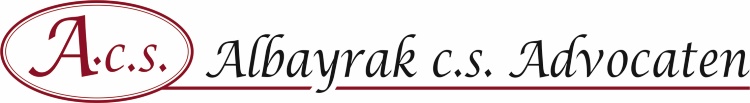 Algemene voorwaardenArtikel 1: DefinitiesIn deze voorwaarden wordt verstaan onder:Albayrak c.s. Advocaten: 		De eenmanszaak van mr. N. Köse-Albayrak, met inbegrip van de daaraan verbonden advocaten en overige medewerkers.De (betrokken) advocaat:De advocaat die verbonden is aan Albayrak c.s. Advocaten.  Cliënt:De natuurlijke of rechtspersoon die opdracht geeft aan de advocaat tot het verrichten van diensten en contractspartij wordt van de betrokken advocaat.De overeenkomst:De overeenkomst waarbij een cliënt aan de betrokken advocaat opdracht geeft om bepaalde juridische werkzaamheden te verrichten en de betrokken advocaat deze opdracht aanvaardt waarbij geldt dat de overeenkomst (van opdracht) tot stand komt uitsluitend met de betrokken advocaat. Klacht: 	Elke negatieve reactie van de cliënt over de uitvoering van een opdracht, de naleving van een overeenkomst, of de dienstverlening door de betrokken advocaat.Geschil:De blijvende onenigheid tussen cliënt en de betrokken advocaat met betrekking tot een eerder ingediende klacht.  Artikel 2: ToepasselijkheidDeze algemene voorwaarden gelden voor alle aan de betrokken advocaat verstrekte opdrachten, in het voorkomende geval voor ingeschakelde derden, voor zover door partijen daarvan niet schriftelijk en uitdrukkelijk wordt afgeweken.Deze algemene voorwaarden zijn ook van toepassing op eventuele aanvullende opdrachten en vervolgopdrachten van cliënten.De gedrags- en beroepsregels van de Nederlandse Orde voor Advocaten maken deel uit van de overeenkomst. De cliënt is ervan op de hoogte dat de advocaat de door de Orde van Advocaten opgelegde gedragsregels bij de uitoefening van zijn praktijk dient te respecteren. De cliënt aanvaardt de gevolgen die hieruit kunnen voortvloeien.Artikel 3: Totstandkoming overeenkomst van opdrachtDe overeenkomst van opdracht tot het verlenen van rechtsbijstand komt tot stand door aanvaarding van de betrokken advocaat van de door cliënt verstrekte opdracht. De werking van de artikelen 7:404, 7:407 lid 2 en 7:409 BW wordt uitgesloten.De verstrekking van de opdracht geschiedt door ondertekening door de cliënt van de ter gelegenheid van het intakegesprek door de betrokken advocaat ingevulde intakeformulier.Indien de opdracht niet in een persoonlijk gesprek met de advocaat wordt verstrekt, verleent de cliënt de opdracht middels het verzenden aan de betrokken advocaat van een brief, een fax of e-mail waarin de opdracht duidelijk wordt verwoord. Aanvaarding van de opdracht geschiedt door schriftelijke bevestiging door de betrokken advocaat aan de cliënt van de aanvaarding van de opdracht per brief, fax of e-mail. Artikel 4: Uitvoering overeenkomstDe uit de overeenkomst wederzijds voortvloeiende verplichtingen gelden vanaf de schriftelijke bevestiging door de betrokken advocaat aan cliënt.De uitvoering van de overeenkomst geschiedt uitsluitend ten behoeve van de cliënt. Tenzij tussen partijen uitdrukkelijk anders wordt overeengekomen, bepaalt de betrokken advocaat welke advocaat (of medewerker) de opdracht uitvoert. Gedurende de uitvoering van de opdracht kan (tevens) een andere advocaat van Albayrak c.s. Advocaten een gedeelte van de werkzaamheden of de behandeling van de zaak overnemen, indien daartoe naar het oordeel van de betrokken advocaat aanleiding is. Cliënt verklaart daartegen geen bezwaren te hebben. Cliënt wordt bij een overname van de zaak door een andere advocaat vooraf wel schriftelijk, per fax of per mail in kennis gesteld.Indien dat, naar het oordeel van de betrokken advocaat, in het belang is van een goede nakoming van de overeenkomst nodig is, heeft de betrokken advocaat het recht werkzaamheden te laten verrichten door derden. De overeenkomst houdt een inspanningsverbintenis van de betrokken advocaat in en geen resultaatsverbintenis. Een overeenkomst wordt door of vanwege de betrokken advocaat naar beste kunnen en met de zorgvuldigheid die van de advocaat mag worden verwacht, uitgevoerd.Artikel 5: Verplichtingen cliëntCliënt draagt er zorg voor dat alle gegevens waarvan de betrokken advocaat aangeeft, of waarvan cliënt redelijkerwijs behoort te begrijpen, dat deze noodzakelijk zijn voor het uitvoeren van de overeenkomst, tijdig aan de betrokken advocaat worden verstrekt.Indien de in het vorige lid bedoelde en voor de uitvoering van de overeenkomst benodigde gegevens niet tijdig aan de betrokken advocaat zijn verstrekt, heeft de betrokken advocaat het recht de uitvoering van de overeenkomst op te schorten en/of de uit de vertraging voortvloeiende extra kosten volgens de gebruikelijke tarieven aan cliënt in rekening te brengen. Indien cliënt na herinnering van de advocaat nog altijd in gebreke blijft, heeft de advocaat het recht de overeenkomst eenzijdig op te zeggen, van welke opzegging de (negatieve) gevolgen voor rekening en risico van cliënt komen.Artikel 6: Inzage, afgifte en afschriftenCliënt is te allen tijde gerechtigd om op vooraf schriftelijk verzoek het dossier in te zien ten kantore van de advocaat. Inzage is kosteloos.Een dossier, of een gedeelte van een dossier, wordt niet aan een ander dan aan de direct belanghebbende cliënt of diens rechtverkrijgende, afgegeven.Afgifte van een dossier aan cliënt, daaronder begrepen geselecteerde stukken uit een dossier, geschiedt uitsluitend in persoon, tegen afgifte van een gespecificeerde en door de betrokkene ondertekende verklaring van overname en slechts dan nadat de identiteit van degene die afgifte verlangt is vastgesteld aan de hand van een algemeen geldig identiteitsbewijs.Afgifte kan uitsluitend plaatsvinden na het beëindigen van de werkzaamheden en het sluiten van het dossier, tenzij de betrokken advocaat tegen tussentijdse afgifte geen bezwaren heeft.Indien de cliënt een afschrift wenst te ontvangen van het dossier, is hij hiervoor een vergoeding verschuldigd terzake kopieer- en administratiekosten van € 0,15 per pagina.Artikel 7: Honorarium en declaratieVoor de uitvoering van de overeenkomst van opdracht is de cliënt het honorarium, vermeerderd met verschotten, kantoorkosten en omzetbelasting (hoog tarief) verschuldigd.Albayrak c.s. Advocaten hanteert een uurtarief van € 200,--, excl. 5% kantoorkosten, dit alles te verhogen met 21% BTW.De werkzaamheden van de betrokken advocaat worden in beginsel verricht op basis van het gehanteerde standaard uurtarief van het kantoor. In bijzondere gevallen, zoals bij spoedeisende zaken, zaken met aanzienlijk belang, kan daarvan in overleg met de cliënt worden afgeweken. Het kantoor behoudt zich het recht voor om jaarlijks het honorarium aan te passen.Het verschuldigde honorarium wordt bekend gemaakt aan de hand van het voor de betreffende opdracht overeengekomen uurtarief. Het geldende uurtarief wordt bij de acceptatie van de opdracht schriftelijk bevestigd of vastgelegd in de door de betrokken advocaat aan de cliënt toegezonden bevestigingsbrief, -fax of –mail. Het honorarium met betrekking tot verrichte werkzaamheden zal, indien de uitvoering van de opdracht zich uitstrekt over een langere periode dan een maand, in beginsel tussentijds en per maand in rekening worden gebracht.De advocaat is steeds gerechtigd van de cliënt de betaling van een voorschot te verlangen. De omvang van het voorschot zal in overleg tussen de betrokken advocaat en de cliënt worden vastgesteld. Indien het betalingsgedrag van de cliënt daartoe aanleiding geeft, kan de hoogte van een volgend te betalen voorschot in een later stadium worden aangepast. Wanneer het voorschot voor minimaal driekwart is opgebruikt, heeft de advocaat het recht om een aanvullend voorschot bij de cliënt in rekening te brengen. Een ontvangen voorschotbetaling wordt verrekend met de einddeclaratie van de opdracht.Naast het honorarium is de cliënt aan de advocaat verschotten verschuldigd in verband met de kosten die de advocaat ten behoeve van de cliënt betaalt. Deze verschotten hebben onder meer betrekking op griffierechten, kosten van getuigen en deskundigen, deurwaarderskosten, publicatiekosten, kosten voor het inschakelen van tolken en vertalers en kosten van uittreksels uit openbare registers. Albayrak c.s. Advocaten is gerechtigd het gehanteerde uurtarief jaarlijks op 1 januari eenzijdig te wijzigen/aan te passen.Artikel 8: Gesubsidieerde rechtsbijstandVoor overeenkomsten die worden aangegaan op basis van het wettelijk systeem van gesubsidieerde rechtsbijstand (toevoeging) is de cliënt niet het honorarium van de advocaat verschuldigd zoals bepaald in het vorige artikel. In plaats daarvan is de cliënt een door de Raad van Rechtsbijstand vast te stellen eigen bijdrage verschuldigd, welke eigen bijdrage wordt gebaseerd op het inkomen en vermogen van de cliënt (en diens partner) in het peiljaar (= het jaar van aanvraag minus twee).Bij het aangaan van de eerste overeenkomst bekijkt de advocaat op basis van de door de cliënt verstrekte financiële gegevens of hij/zij in aanmerking komt voor gesubsidieerde rechtsbijstand. De cliënt is verantwoordelijk voor de juistheid van de (mondeling) verstrekte informatie. Bij twijfel wordt uit voorzorg toch een toevoeging aangevraagd.Indien tussentijds of bij een volgende overeenkomst de financiële situatie van de cliënt wijzigt, in die zin dat hij alsnog in aanmerking meent te komen voor gesubsidieerde rechtsbijstand, is de cliënt gehouden om zulks onmiddellijk te melden aan de advocaat.De advocaat is steeds gerechtigd van de cliënt de betaling van een voorschot te verlangen zolang  door de Raad voor Rechtsbijstand geen toevoeging is afgegeven. De omvang van het voorschot zal in overleg tussen de betrokken advocaat en de cliënt worden vastgesteld. Griffierechten c.q. vastrecht, kosten van getuigen en deskundigen, uittreksels uit de openbare registers, publicatiekosten, telegrammen, internationale telex, internationale telefax en internationale telefoongesprekken en rolverrichtingen vallen niet onder het bereik van de door de Raad van Rechtsbijstand afgegeven toevoeging en worden aan de cliënt doorberekend.De toevoeging heeft alleen betrekking op de door de advocaat verrichte werkzaamheden vanaf de datum van aanvraag. De eerder door de advocaat verrichte werkzaamheden worden overeenkomstig het bepaalde in het vorige artikel aan de cliënt in rekening gebracht.Het staat de advocaat vrij om, in goed onderling overleg met cliënt, af te zien van de mogelijkheid tot gesubsidieerde rechtsbijstand, ook als client daar wel voor in aanmerking zou komen.Artikel 9: BetalingBetaling van declaraties dienen, tenzij anders tussen partijen is overeengekomen, binnen 14 dagen na factuurdatum aan de betrokken advocaat te worden voldaan. Betalingen dienen plaats te vinden door overschrijving van het verschuldigde bedrag op het op de declaratie vermelde bankrekeningnummer of door betaling via het internet (iDeal), of ten kantore van Albayrak c.s. Advocaten door middel van een wettig betaalmiddel. Betalingen dienen plaats te vinden zonder korting of verrekening. Uitstel van betaling wordt niet verleend.Na verstrijken van de betalingstermijn van veertien dagen is de cliënt van rechtswege in verzuim en is de cliënt over het opeisbare bedrag de wettelijke (handels)rente ex artikel 6:119(a) BW, vermeerderd met 2,0, verschuldigd, zonder dat deze eerst aangezegd hoeft te worden.Indien de cliënt niet in staat is om het (volledig) verschuldigde bedrag binnen de in het eerste lid genoemde betalingstermijn te voldoen, verzoekt hij voor het verstrijken van de betalingstermijn gemotiveerd en onderbouwd om een betalingsregeling. Indien de betrokken advocaat instemt met een betalingsregeling wordt deze te allen tijde schriftelijk bevestigd. Betalingsregelingen dienen stipt door de cliënt te worden nagekomen, op straffe van verval, waarbij het verschuldigde bedrag weer direct opeisbaar wordt.De ontvangen betalingen strekken eerst in mindering op de onder lid 4 bedoelde kosten, vervolgens op de verschenen rente en tenslotte op de hoofdsom.In geval van liquidatie, (dreigend) faillissement of surséance van betaling van cliënt zijn de verplichtingen van de cliënt onmiddellijk en volledig opeisbaar.Artikel 10: Invordering en opschorting werkzaamheden bij verzuimIndien de cliënt in verzuim is één of meer van zijn verplichtingen jegens de advocaat na te komen, komen alle redelijke kosten ter verkrijging van voldoening buiten rechte voor rekening van cliënt, welke kosten minimaal 15% van de vordering, met een minimum van € 150,00, bedragen.  Onder de redelijke kosten ter verkrijging van voldoening buiten rechte worden tevens verstaan de door de advocaat zelf verrichte (incasso)werkzaamheden waaronder het versturen van aanmaningen, het (telefonisch) sommeren tot betaling en het eventueel treffen van betalingsregeling(en). De gemaakte kosten worden berekend naar het afgesproken of gebruikelijke uurtarief van de advocaat.Indien de cliënt in verzuim is met de betaling van hetgeen door hem is verschuldigd, heeft de betrokken advocaat naast de mogelijkheid van invorderingsmaatregelen als bedoeld in de vorige leden, het recht zijn/haar werkzaamheden ten behoeve van de cliënt op de schorten. De betrokken advocaat is slechts dan bevoegd van dit opschortingsrecht gebruik te maken nadat hij de cliënt daarvan van tevoren op de hoogte heeft gesteld en hem nog een korte termijn heeft gegund om alsnog aan zijn betalingsverplichting te voldoen. De duur van de voornoemde korte termijn zal zijn aangepast aan de omstandigheden van het geval. De betrokken advocaat aanvaardt geen aansprakelijkheid voor eventuele schade die de cliënt lijdt, welke ontstaat als gevolg van een opschorting van de werkzaamheden als hier bedoeld.Albayrak c.s. Advocaten heeft het recht alle stukken, ook die met betrekking tot een overeenkomst waarop de onbetaalde declaratie geen betrekking heeft, onder zich te houden tot op het moment dat betaling heeft plaatsgevonden.Artikel 11: ReclamesReclames met betrekking tot een declaratie dienen, op straffe van nietigheid, schriftelijk en binnen veertien dagen na factuurdatum te geschieden, op straffe van verval. Reclames over nakoming van een overeenkomst dienen, op straffe van verval, binnen dertig dagen na ontdekking van het gebrek dan wel uiterlijk dertig dagen na voltooiing van de desbetreffende opdracht, schriftelijk te geschieden, op straffe van verval. .Artikel 12: DerdengeldenGelden die het kantoor ten behoeve van cliënt ontvangt, worden gestort op een daartoe bestemde rekening Stichting Beheer Derdengelden. Ter compensatie van de kosten van administratie en beheer van de rekening, wordt over gestorte derdengelden geen rente vergoed. Aan de cliënt toekomende gelden worden binnen 14 dagen onder verrekening met eventueel door cliënt aan het kantoor verschuldigde bedragen, overgemaakt op een door cliënt aan te geven bank- of girorekening. Contante betaling van ontvangen gelden is niet mogelijk.De cliënt stemt in met de in het vorige lid genoemde verrekening met de nog aan het kantoor verschuldigde bedragen. Indien de cliënt bezwaren heeft tegen deze verrekening geldt het bepaalde in het vorige artikel. Artikel 13: Aansprakelijkheid De advocaten hebben ieder een beroepsaansprakelijkheidsverzekering. Iedere aansprakelijkheid van de betrokken advocaat voor schade die voortvloeit uit, of verband houdt met een toerekenbare tekortkoming of onrechtmatige daad, of die is gebaseerd op enige andere rechtsgrond, is beperkt tot het door de beroepsaansprakelijkheidsverzekeraar van de betrokken advocaat te dier zake uitgekeerde of uit te keren bedrag, vermeerderd met haar eigen risico onder die verzekering, tenzij er sprake is van opzet of grove schuld.De betrokken advocaat is niet aansprakelijk voor schade, van welke aard ook, ontstaan doordat is uitgegaan van de door cliënt verstrekte onjuiste en/of onvolledige gegevens, tenzij deze onjuistheid of onvolledigheid voor de betrokken advocaat kenbaar hoorde te zijn.De betrokken advocaat is niet aansprakelijk voor uit een opschorting van werkzaamheden voor de cliënt voortvloeiende schade, indien die opschorting het gevolg is van het verzuim van cliënt om tot tijdige betaling van de declaraties van de betrokken advocaat over te gaan dan wel om tijdig de benodigde stukken/informatie aan te leveren.Derden kunnen aan de inhoud van de verrichte werkzaamheden geen rechten ontlenen. De cliënt vrijwaart de betrokken advocaat en Albayrak c.s. Advocaten tegen vorderingen van derden die stellen schade te hebben geleden door of verband houdende met de door de betrokken advocaat en door Albayrak c.s. Advocaten ten behoeve van de cliënt verrichte werkzaamheden.De betrokken advocaten zijn niet aansprakelijk voor eventuele tekortkomingen van met betrekking tot de overeenkomst door derden verrichte werkzaamheden.Beperkingen van aansprakelijkheid ten gunste van de betrokken advocaat en Albayrak c.s. Advocaten strekken ook ten gunste van werknemers en niet-ondergeschikte vertegenwoordigers en hulppersonen van de betrokken advocaat en Albayrak c.s. Advocaten. Alle aanspraken van cliënt vervallen twaalf maanden na het moment, waarop de betrokkene bekend werd of redelijkerwijs bekend kon zijn met het bestaan van deze vorderingsrechten of andere rechten of bevoegdheden. Als de beroepsaansprakelijkheidsverzekeraar om welke reden dan ook niet tot uitkering overgaat, is iedere aansprakelijkheid beperkt tot het bedrag dat voor de werkzaamheden in de zaak in verband waarmee de schade is ontstaan door de cliënt aan de betrokken advocaat is betaald, met een maximum van € 5.000,00. Artikel 14: Intellectuele eigendomsrechtenHet is cliënt zonder voorafgaande schriftelijke toestemming niet toegestaan door of namens de betrokken advocaat geproduceerde adviezen, contracten of andere voortbrengselen van de geest al dan niet met inschakeling van derden, te verveelvoudigen, te openbaren en/of te exploiteren.Artikel 15: ArchiveringAlbayrak c.s. Advocaten zal het tijdens de uitvoering van de overeenkomst gevormde dossier gedurende tenminste 7 jaar na beëindiging van haar werkzaamheden en sluiting van het dossier bewaren.Met het verstrijken van de in het eerste lid genoemde periode is Albayrak c.s. Advocaten gerechtigd om het dossier te vernietigen.  Op verzoek van de cliënt kan binnen de in het eerste lid genoemde termijn het dossier tegen vergoeding van de werkelijk te maken kosten worden gelicht uit het archief.Artikel 16: Klachten- en geschillenregelingAlbayrak c.s. Advocaten neemt deel aan de klachten- en geschillenregeling Advocatuur.Alle geschillen die mochten ontstaan naar aanleiding van de totstandkoming of uitvoering van een opdracht, inclusief declaratiegeschillen, zullen worden beslecht conform het Reglement Geschillencommissie. Door het aangaan van een overeenkomst met een der advocaten van Albayrak c.s. Advocaten aanvaardt de cliënt de toepasselijkheid van de klachten- en geschillenregeling Advocatuur.Indien de cliënt ontevreden is over (een onderdeel van) de behandeling van zijn zaak, dient hij/zij, alvorens de klacht kan worden voorgelegd aan de Geschillencommissie, de klacht schriftelijk en gemotiveerd kenbaar te maken aan Albayrak c.s. Advocaten, t.a.v. Afdeling klachtenbehandeling. De cliënt dient zijn klacht aan Albayrak c.s. Advocaten voor te leggen binnen drie maanden na het moment waarop hij/zij kennis nam of redelijkerwijs kennis had kunnen nemen van het handelen of nalaten dat tot zijn/haar klacht aanleiding heeft gegeven. De klachtenbehandelaar van Albayrak c.s. Advocaten zal vervolgens in overleg treden met de cliënt en de advocaat om te bezien of een minnelijke oplossing van het geschil mogelijk is. Indien een minnelijke oplossing niet mogelijk blijkt te zijn, zal de klachtenbehandelaar de cliënt uitleggen hoe de  klachtenprocedure verder zal verlopen. Albayrak c.s. Advocaten zal binnen vier weken na binnenkomst van de klacht de (on)gegrondheid en een eventuele oplossing schriftelijk aan de cliënt uiteenzetten. Indien de klacht binnen de gestelde termijn niet of niet naar tevredenheid is opgelost, dan kan de cliënt zijn klacht indienen bij de Geschillencommissie Advocatuur. De cliënt kan zijn klacht uiterlijk twaalf maanden na de schriftelijke reactie van Albayrak c.s. Advocaten voorleggen aan de Geschillencommissie Advocatuur. Daarna vervalt deze mogelijkheid. De Geschillencommissie Advocatuur is bevoegd te oordelen over klachten betreffende de kwaliteit van de dienstverlening en de hoogte van de declaraties. Daarnaast is de Geschillencommissie bevoegd te oordelen over schadeclaims tot een bedrag van € 10.000,00.De betrokken advocaat en Albayrak c.s. Advocaten kan onbetaalde declaraties voorleggen aan de Geschillencommissie. Artikel 17: Toepasselijk recht en forumkeuzeOp alle overeenkomsten is uitsluitend Nederlands recht van toepassing.De absoluut bevoegde rechter in het arrondissement Rotterdam is tevens bevoegd kennis te nemen van geschillen die voortvloeien uit hoofde van de met de cliënt gesloten overeenkomsten. Deze algemene voorwaarden worden aan de cliënt ter gelegenheid van het intakegesprek ter hand gesteld en tekent de cliënt het intakeformulier voor ontvangst. Indien de opdracht op een andere wijze dan in een persoonlijk gesprek wordt verstrekt, worden deze algemene voorwaarden per brief, fax of e-mail aan de cliënt toegezonden. 